B1 Skills and attributes in health and social care B1 Skills and attributes in health and social care problem solving observation dealing with difficult situationsorganisationAttributes: empathypatiencetrustworthinesshonestyB2 Values in health and social care 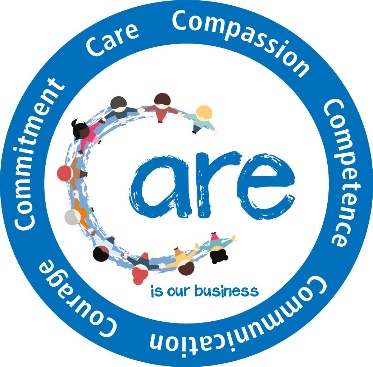 The 6 Cs: care – receiving correct and consistent carecompassion – empathy, respect and dignity competence – skills and knowledge to deliver effective care, based on researchcommunication – involving individuals and/or carers and listeningcourage – doing the right thing and speaking up when concerns arisecommitment – to improve care and experience for individualsB2 Values in health and social care The 6 Cs: care – receiving correct and consistent carecompassion – empathy, respect and dignity competence – skills and knowledge to deliver effective care, based on researchcommunication – involving individuals and/or carers and listeningcourage – doing the right thing and speaking up when concerns arisecommitment – to improve care and experience for individualsB3 The obstacles individuals requiring care may face Definition of obstaclessomething personal to an individual that blocks a person moving forward or when action is prevented or made difficultPotential obstacles and their impact on the individual: emotional/psychological – lack of motivation, low self-esteem, acceptance of current state, anxiety, stresstime constraints – work and family commitmentsavailability of resources – financial, equipment, amenitiesunachievable targets – unachievable for the individual or unrealistic timescalelack of support – from family and friendsother factors specific to individual – ability/disability, health conditions, addiction.B3 The obstacles individuals requiring care may face Definition of obstaclessomething personal to an individual that blocks a person moving forward or when action is prevented or made difficultPotential obstacles and their impact on the individual: emotional/psychological – lack of motivation, low self-esteem, acceptance of current state, anxiety, stresstime constraints – work and family commitmentsavailability of resources – financial, equipment, amenitiesunachievable targets – unachievable for the individual or unrealistic timescalelack of support – from family and friendsother factors specific to individual – ability/disability, health conditions, addiction.B4 The benefits to individuals of the skills, attributes and values in health and social care practice  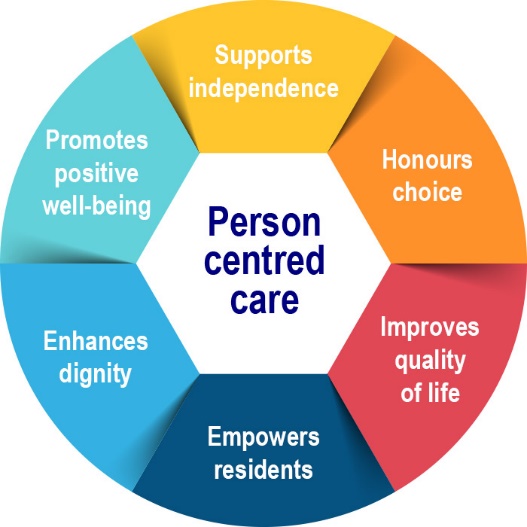 be supported to overcome their own personal obstaclesreceive high quality carereceive person-centred care based on individual wishes be treated with respect not be discriminated against be empowered and have independencebe involved in care decisionsbe protected from harmfeel comfortable to raise complaintshave their dignity and privacy protected have their confidentiality protected have their rights promotedB4 The benefits to individuals of the skills, attributes and values in health and social care practice  be supported to overcome their own personal obstaclesreceive high quality carereceive person-centred care based on individual wishes be treated with respect not be discriminated against be empowered and have independencebe involved in care decisionsbe protected from harmfeel comfortable to raise complaintshave their dignity and privacy protected have their confidentiality protected have their rights promoted